		Définir un « THERMOGAINE HORIZONTAL A SOUDER»Vos coordonnées  Vous désirez :     Qté Puissance :  W – Tension :  V – Charge spécifiques (Cs)  W/cm²Nature du liquide à chauffer :      Nature du blindage (si impératif)  :   - Température de travail :  °C								Lg total 							          Lg plongeante = Lg total - 60 mm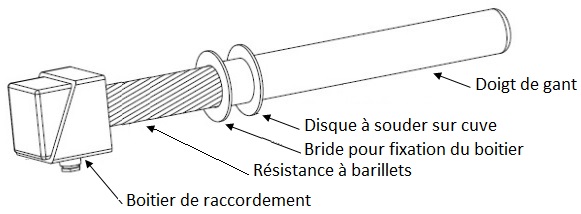  Doigt de gant Inox 316L Résistance sur barillets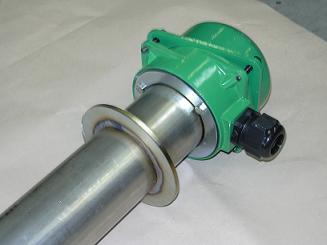         Ø 42        Ø 53        Ø 63 (standard)        autre (Le Ø et la longueur sera défini par nos soins selon les dimensions du doigt de gant)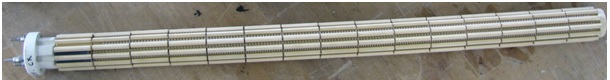   Option : Thermostat logé dans boitier et doigt de gant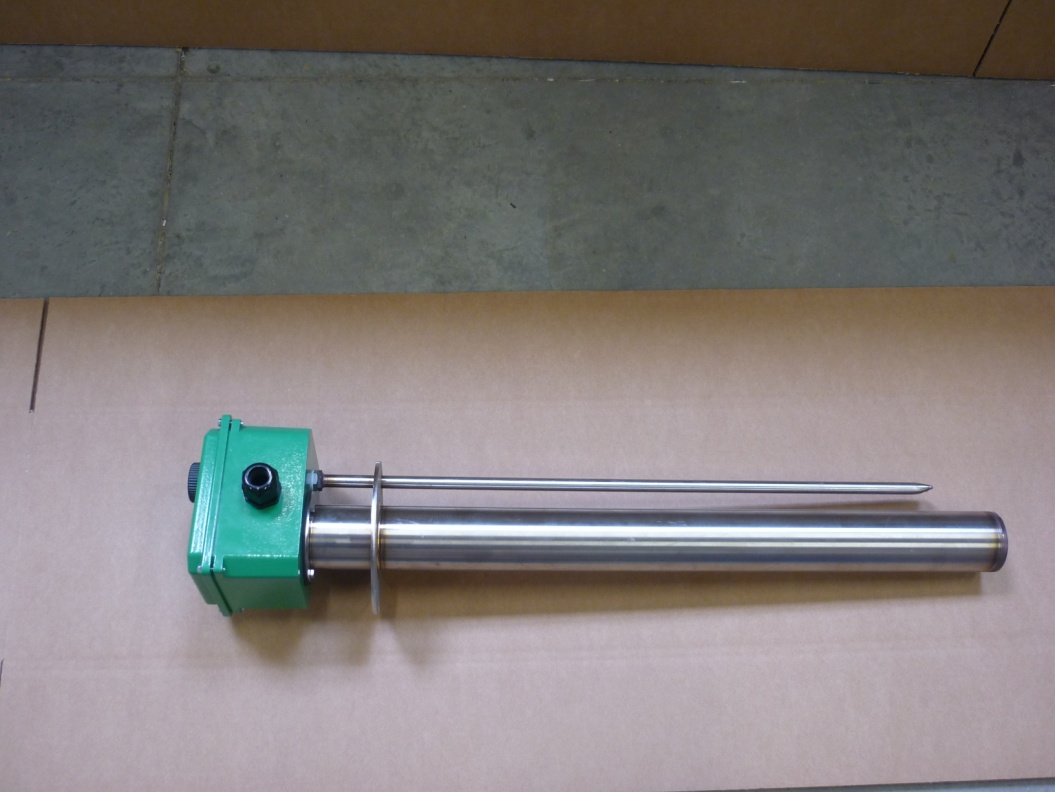 